NICWA Virtual Conference BINGODigitally put an “X” on the box if it happens during our session.First person with all filled (or the most at the very end) will win a We R Native prize pack.If the phrase in the box has quotes, that means it must be said to mark it off. “N” in the middle is a freebie. 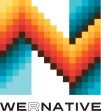 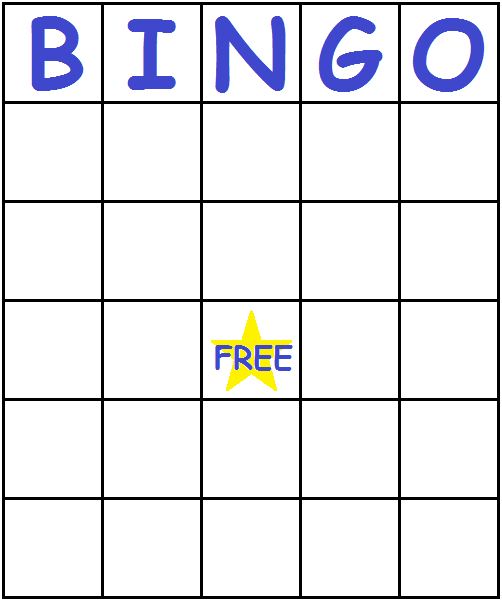 “Mute your phone please”“Ok, lets get started”On the call in pajamas(coughing)“can you repeat that?”People talking at the same timeSound of someone typingSound of phone ringing“Can you share that via email?”“I was on mute.”Sound of background conversationOn another webinar or meeting now“Time is just about up” Echo noise or feedback“Can you see my screen.”PowerPointmalfunction“Next slide please”Googling presenters to see what they look like, lolChild or animal noise“Oh, looks like we have a question”Has Facebook open in another tabListening in with headphonesHas been working from home for over 2 weeksHas a pet sitting on or near them